Programa Institucional de Bolsas de Iniciação Científica e Iniciação em Desenvolvimento Tecnológico e InovaçãoPROCESSO DE SELEÇÃO DE BOLSAS 2018Preencha todas as informações e elabore o projeto neste formulário, sem alterar/excluir qualquer um dos campos;Salve o arquivo em seu computador com o seguinte nome (para que não haja qualquer informação dos participantes): projeto_bolsa_2018Acesse o Sistema de Submissão de Projetos (SESP) www.unicesumar.edu.br/presencial/formulario/envio-de-projetos/ Preencha todos os campos do formulário eletrônico do SESP;Informe corretamente o email do docente e acadêmico e clique no ícone para adicionar o pesquisador no projeto, conforme ilustra abaixo: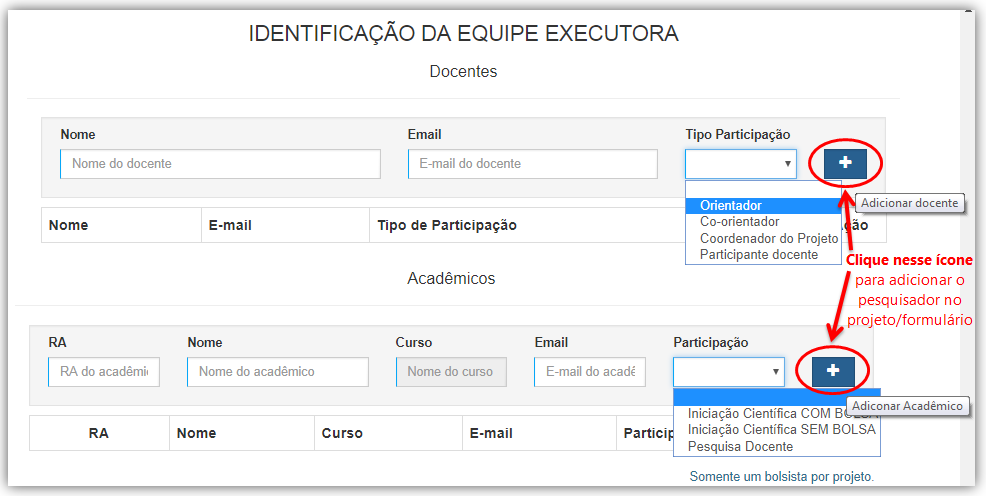 Anexe este arquivo em formato DOC ou DOCX;Insira o código de verificação e salve para que seja enviado, conforme ilustra abaixo: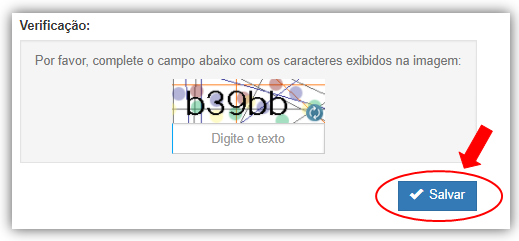 ANTES DE SALVAR O ARQUIVO, REMOVA AS INFORMAÇÕES DESTA 1ª PÁGINAFORMULÁRIO DE SOLICITAÇÃO DE BOLSAATENÇÃO: O preenchimento dos campos 1 ao 4 é obrigatório somente para acadêmicos que se candidatarão à bolsa* Número da matrícula do docente on line*com exceção do FIES, PROUNI, PROMUBE, CREDINPROJETODIGITE AQUI O TÍTULO DO PROJETO1	DADOS EQUIPE executora * Número da matrícula institucional (contrato trabalho)Se o coorientador não tem vínculo com a instituição, informe os campos abaixo:1 Carga horária semanal mínima de dedicação do acadêmico colaborador ao desenvolvimento da pesquisa: mínimo de 4 (quatro).2	IDENTIFICAÇÃO DO PROJETO * Responsabilidade social: resultado de pesquisas voltadas ao atendimento de demandas sociais de seu entorno, às necessidades regionais iminentes, beneficiando uma parcela da sociedade2.6	 Envolvimento com Seres Humanos, Animais ou Organismos Geneticamente Modificados3	ROTEIRO PARA ELABORAÇÃO DO PROJETO O Resumo deve apresentar, de forma clara e concisa, o objetivo da pesquisa, a metodologia que será utilizada, a forma de coleta e tratamento dos dados e os resultados esperados. Deve ser elaborado em um único parágrafo, contendo até 300 palavras e digitado em fonte Segoe UI tamanho 10 com espaçamento simples. Apague o texto explicativo e digite no espaço.PALAVRAS-CHAVE: digite palavra 1; digite a palavra 2; digite a palavra 3.Termo que identifica idéias e temas de especial importância para servir de referência a pesquisas. Devem ser inseridas em sequência e diferentes do título do projeto.Devem ser digitadas em fonte Segoe UI tamanho 10. Apague o texto explicativo e digite no espaço acima identificado.	A Introdução deve conter os fundamentos do estudo. Seu objetivo é situar o leitor no contexto da pesquisa, permitindo-lhe perceber o que será analisado, o alcance da investigação e suas bases teóricas. Os elementos estruturais, pela ordem, devem ser: Tema (assunto de que trata o trabalho), Problema da Pesquisa (dizer claramente, na forma interrogativa, onde se quer chegar, o que se pretende mostrar, descobrir, testar), Base Teórica (definição dos pressupostos teóricos e principais conceitos que serão trabalhados na pesquisa) e Formulação de Hipótese (consiste na(s) possível(is) resposta(s) que se espera confirmar com o trabalho de pesquisa). Deve ser digitado em fonte Segoe UI tamanho 12, alinhamento justificado, espaçamento entre linhas simples, recuo (parágrafo) de 1,25 cm. Apague o texto explicativo e digite no espaço.	A Justificativa deve contemplar a contribuição do projeto para a ciência e/ou sociedade, destacando a relevância teórica e prática do problema, podendo abordar ainda os motivos que levaram o autor a estudar o tema escolhido. Deve ser digitado em fonte Segoe UI tamanho 12, alinhamento justificado, espaçamento entre linhas simples, recuo (parágrafo) de 1,25 cm. Apague o texto explicativo e digite no espaço.A Justificativa deverá contemplar:a  relação do problema existente e com a possível solução por meio da execução do projeto;o diferencial da possível solução em relação ao que já existe no mercado e seus benefícios;o potencial de mercado da possível solução;a contribuição da possível solução para facilitar a comercialização do produto ou serviço.qual a contribuição tecnológica ou de inovaçãoDeve ser digitado em fonte Segoe UI tamanho 12, alinhamento justificado, espaçamento entre linhas simples, recuo (parágrafo) de 1,25 cm. Apague o texto explicativo e digite no espaço.Os Objetivos dizem quais as respostas que serão buscadas para o problema de pesquisa formulado na Introdução. Devem ser apresentados os objetivos geral e específico. O objetivo geral indica uma ação mais ampla e os específicos as etapas do trabalho a serem realizadas para que se atinja o objetivo geral. Deve ser digitado em fonte Segoe UI tamanho 12, alinhamento justificado, espaçamento entre linhas simples, recuo (parágrafo) de 1,25 cm. Apague o texto explicativo e digite no espaço.	A Metodologia é a descrição dos passos dados e dos procedimentos/recursos que serão utilizados no desenvolvimento da pesquisa. Assim, devem ser mostrados, de forma detalhada, os instrumentos, procedimentos e ferramentas dos caminhos para se atingir o objetivo da pesquisa, definindo ainda o tipo de pesquisa, a população (universo da pesquisa), a amostragem (parte da população ou do universo, selecionada de acordo com uma regra), os instrumentos de coleta de dados e a forma como os dados serão tabulados e analisados. Deve ser digitado em fonte Segoe UI tamanho 12, alinhamento justificado, espaçamento entre linhas simples, recuo (parágrafo) de 1,25 cm. Apague o texto explicativo e digite no espaço.Relacionar as atividades previstas, em ordem seqüencial e temporal, de acordo com os objetivos do projeto. *Se necessário, pressionar a tecla TAB para inserir mais linhas no quadro acimaDetalhar as atividades que serão desenvolvidas pelo acadêmico no período de execução do projeto.  Descrever como será realizada cada atividade informada no cronograma de execução.*Se necessário, pressionar a tecla TAB para inserir mais linhas no quadro acima	Neste item devem ser descritos quais são os resultados que se espera obter com o desenvolvimento da pesquisa. Deve ser digitado em fonte Segoe UI tamanho 12, alinhamento justificado, espaçamento entre linhas simples, recuo (parágrafo) de 1,25 cm. Apague o texto explicativo e digite no espaço.Apresentar a relação das referências citadas no projeto. Deve ser digitado em fonte Segoe UI tamanho 12, alinhamento à esquerda, espaçamento entre linhas simples, sem recuo (parágrafo), deixar um espaço (enter), entre 1 e outra referencia. Apague o texto explicativo e digite no espaço. Produção a partir de Janeiro/2015ORIENTAÇÕES PARA SUBMISSÃO DO PROJETOInstituto Cesumar de Ciência, Tecnologia e Inovação – ICETICentro Universitário de Maringá – UNICESUMARDiretoria de Pesquisa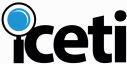 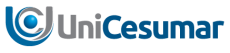 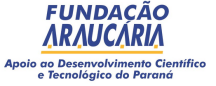 1	TIPO DA BOLSA SOLICITADA1	TIPO DA BOLSA SOLICITADA1	TIPO DA BOLSA SOLICITADA1	TIPO DA BOLSA SOLICITADA1	TIPO DA BOLSA SOLICITADAIndique com um X:Iniciação Científica (IC)Desenvolvimento Tecnológico e Inovação (DTI)2	DADOS DO ORIENTADOR2	DADOS DO ORIENTADOR2	DADOS DO ORIENTADOR2	DADOS DO ORIENTADOR2	DADOS DO ORIENTADOR2	DADOS DO ORIENTADOR2	DADOS DO ORIENTADOR2	DADOS DO ORIENTADOR2	DADOS DO ORIENTADOR2	DADOS DO ORIENTADOR2	DADOS DO ORIENTADOR*Informe o número da matrícula:CPF:000.000.000-00000.000.000-00000.000.000-00Titulação:  MestreDoutorDoutorDoutorPhD3	DADOS DO ACADÊMICO CANDIDATO À BOLSA3	DADOS DO ACADÊMICO CANDIDATO À BOLSA3	DADOS DO ACADÊMICO CANDIDATO À BOLSA3	DADOS DO ACADÊMICO CANDIDATO À BOLSA3	DADOS DO ACADÊMICO CANDIDATO À BOLSA3	DADOS DO ACADÊMICO CANDIDATO À BOLSA3	DADOS DO ACADÊMICO CANDIDATO À BOLSA3	DADOS DO ACADÊMICO CANDIDATO À BOLSA3	DADOS DO ACADÊMICO CANDIDATO À BOLSA3	DADOS DO ACADÊMICO CANDIDATO À BOLSA3	DADOS DO ACADÊMICO CANDIDATO À BOLSAInforme o número do RA:00.0000-0Curso:Curso:Curso:Curso:Indique com um X em:Indique com um X em:Indique com um X em:NãoSimSimÉ acadêmico de último ano da graduação?É acadêmico de último ano da graduação?É acadêmico de último ano da graduação?Tem currículo lattes atualizado no CNPq?Tem currículo lattes atualizado no CNPq?Tem currículo lattes atualizado no CNPq?Possui vínculo empregatício?Possui vínculo empregatício?Possui vínculo empregatício?Realiza estágio remunerado?Realiza estágio remunerado?Realiza estágio remunerado?Onde?*Usufrui de outra modalidade de bolsa?*Usufrui de outra modalidade de bolsa?*Usufrui de outra modalidade de bolsa?Qual?Participou do Curso de elaboração de projeto?Participou do Curso de elaboração de projeto?Participou do Curso de elaboração de projeto?Qual ano?4	DADOS DO PROJETO4	DADOS DO PROJETO4	DADOS DO PROJETOInforme o Titulo do Projeto de IC ou DTI  Digite aquiInforme o Código e o Nome da Área EspecíficaDigite aquiInforme o Titulo do Projeto de Pesquisa Docente no qual o projeto de IC Ou DTI encontra-se vinculado:Digite aquiData: 00demêsde 2018.Projeto Vinculado ao Curso de:Digite aqui o nome do cursoORIENTADORORIENTADORORIENTADORORIENTADORORIENTADORORIENTADORORIENTADORORIENTADORMatrícula (RH):Digite aquiCPF:000.000.000-00Titulação:Curso:Digite aquiDigite aquiDigite aquiCampus:COORIENTADORCOORIENTADORCOORIENTADORCOORIENTADORCOORIENTADORCOORIENTADORCOORIENTADORCOORIENTADORMatrícula (RH):Digite aquiCPF:000.000.000-00Titulação:Curso:Digite aquiDigite aquiDigite aquiCampus:Email:Digite aquiCPF:000.000.000-00000.000.000-00Titulação:Área:Digite aquiIES de vínculo:IES de vínculo:acadêmico candidato à bolsaacadêmico candidato à bolsaacadêmico candidato à bolsaacadêmico candidato à bolsaacadêmico candidato à bolsaacadêmico candidato à bolsaacadêmico candidato à bolsaRegistro Acadêmico (ra):Registro Acadêmico (ra):00.0000-0CPF:000.000.000-00Curso:Digite aquiDigite aquiSérie:Digite aquiacadêmico colaboradoracadêmico colaboradoracadêmico colaboradoracadêmico colaboradoracadêmico colaboradoracadêmico colaboradoracadêmico colaboradoracadêmico colaboradoracadêmico colaboradorRegistro Acadêmico (ra):Registro Acadêmico (ra):00.0000-0CPF:CPF:000.000.000-00000.000.000-00Curso:Digite aquiDigite aquiSérie:Digite aquiCh/S1 dedicação à pesquisa:2.1Vigência do projeto:  a    a    a    a  2.2Tipo de Pesquisa:2.3Resultará em produto/processo? Qual?2.4Vinculado a Grupo de Pesquisa?Qual?2.5Voltado à responsabilidade social*?Qual?Caso este projeto envolva pesquisa com Seres Humanos ou Animais, deverá ser enviado aos respectivos Comitês pelo orientador e, após avaliação e resultado, informar à Diretoria de pesquisa o nº do processo/protocolo de aprovação do projeto, conforme legislação vigente.Caso envolva Organismos Geneticamente Modificados, informar se o Laboratório em que o projeto será desenvolvido possui Certificado de Qualidade em Biossegurança. RESUMOINTRODUÇÃOJUSTIFICATIVA (somente para projetos PIBIC)JUSTIFICATIVA (somente para projetos PIBITI)OBJETIVOS (Gerais e Específicos)METODOLOGIACRONOGRAMA DE EXECUÇÃOAtividades a serem desenvolvidas no projeto(agosto/2018 a julho/2019)201820182018201820182019201920192019201920192019Atividades a serem desenvolvidas no projeto(agosto/2018 a julho/2019)AGOSETOUTNOVDEZJANFEVMARABRMAIJUNJULPLANO DE TRABALHO DO ACADÊMICOAtividades a serem desenvolvidas no projetoPlano de Trabalho para a atividadeRESULTADOS ESPERADOSREFERÊNCIASPONTUAÇÃO DA PRODUÇÃO CIENTÍFICA DO ORIENTADORDADOS GERAISDADOS GERAISDADOS GERAISDADOS GERAISDADOS GERAISDADOS GERAISDADOS GERAISDADOS GERAISTitulação:Vinculado ao quadro docente de programas dePós-graduação Stricto Sensu?Vinculado ao quadro docente de programas dePós-graduação Stricto Sensu?Vinculado ao quadro docente de programas dePós-graduação Stricto Sensu?PRODUÇÃO CIENTÍFICAPRODUÇÃO CIENTÍFICAPRODUÇÃO CIENTÍFICAPRODUÇÃO CIENTÍFICAQUANTIDADEQUANTIDADEQUANTIDADEQUANTIDADEARTIGOS PUBLICADOS EM PERIÓDICOS CIENTÍFICOSARTIGOS PUBLICADOS EM PERIÓDICOS CIENTÍFICOSARTIGOS PUBLICADOS EM PERIÓDICOS CIENTÍFICOSARTIGOS PUBLICADOS EM PERIÓDICOS CIENTÍFICOSEspecializadas INTERNACIONAIS indexadasEspecializadas INTERNACIONAIS indexadasEspecializadas INTERNACIONAIS indexadasEspecializadas INTERNACIONAIS indexadasEspecializadas NACIONAIS indexadas Especializadas NACIONAIS indexadas Especializadas NACIONAIS indexadas Especializadas NACIONAIS indexadas INTERNACIONAIS não indexadas INTERNACIONAIS não indexadas INTERNACIONAIS não indexadas INTERNACIONAIS não indexadas NACIONAIS não indexadas NACIONAIS não indexadas NACIONAIS não indexadas NACIONAIS não indexadas COMUNICAÇÕES EM CONGRESSOS CIENTÍFICOS INTERNACIONAISCOMUNICAÇÕES EM CONGRESSOS CIENTÍFICOS INTERNACIONAISCOMUNICAÇÕES EM CONGRESSOS CIENTÍFICOS INTERNACIONAISCOMUNICAÇÕES EM CONGRESSOS CIENTÍFICOS INTERNACIONAISTrabalhos completos publicados em anais de evento Trabalhos completos publicados em anais de evento Trabalhos completos publicados em anais de evento Trabalhos completos publicados em anais de evento Resumos expandidos publicados em anais de evento (serão considerados até 6 resumos)Resumos expandidos publicados em anais de evento (serão considerados até 6 resumos)Resumos expandidos publicados em anais de evento (serão considerados até 6 resumos)Resumos expandidos publicados em anais de evento (serão considerados até 6 resumos)Resumos simples publicados em anais de evento (serão considerados até 6 resumos)Resumos simples publicados em anais de evento (serão considerados até 6 resumos)Resumos simples publicados em anais de evento (serão considerados até 6 resumos)Resumos simples publicados em anais de evento (serão considerados até 6 resumos)COMUNICAÇÕES EM CONGRESSOS CIENTÍFICOS NACIONAISCOMUNICAÇÕES EM CONGRESSOS CIENTÍFICOS NACIONAISCOMUNICAÇÕES EM CONGRESSOS CIENTÍFICOS NACIONAISCOMUNICAÇÕES EM CONGRESSOS CIENTÍFICOS NACIONAISTrabalhos completos publicados em anais de evento Trabalhos completos publicados em anais de evento Trabalhos completos publicados em anais de evento Trabalhos completos publicados em anais de evento Resumos expandidos publicados em anais de evento (serão considerados até 6 resumos)Resumos expandidos publicados em anais de evento (serão considerados até 6 resumos)Resumos expandidos publicados em anais de evento (serão considerados até 6 resumos)Resumos expandidos publicados em anais de evento (serão considerados até 6 resumos)Resumos publicados em anais de evento (serão considerados até 6 resumos)Resumos publicados em anais de evento (serão considerados até 6 resumos)Resumos publicados em anais de evento (serão considerados até 6 resumos)Resumos publicados em anais de evento (serão considerados até 6 resumos)LIVROS PUBLICADOS COM CONSELHO EDITORIALLIVROS PUBLICADOS COM CONSELHO EDITORIALLIVROS PUBLICADOS COM CONSELHO EDITORIALLIVROS PUBLICADOS COM CONSELHO EDITORIALAutor de livroAutor de livroAutor de livroAutor de livroAutor de capítulo de livroAutor de capítulo de livroAutor de capítulo de livroAutor de capítulo de livroOrganizador de livroOrganizador de livroOrganizador de livroOrganizador de livroORIENTAÇÕES CONCLUÍDASORIENTAÇÕES CONCLUÍDASORIENTAÇÕES CONCLUÍDASORIENTAÇÕES CONCLUÍDASTrabalho de Conclusão de Curso (serão consideradas até 6 orientações)Trabalho de Conclusão de Curso (serão consideradas até 6 orientações)Trabalho de Conclusão de Curso (serão consideradas até 6 orientações)Trabalho de Conclusão de Curso (serão consideradas até 6 orientações)Iniciação CientíficaIniciação CientíficaIniciação CientíficaIniciação CientíficaIniciação Tecnológica e InovaçãoIniciação Tecnológica e InovaçãoIniciação Tecnológica e InovaçãoIniciação Tecnológica e InovaçãoEspecialização (serão consideradas até 6 orientações)Especialização (serão consideradas até 6 orientações)Especialização (serão consideradas até 6 orientações)Especialização (serão consideradas até 6 orientações)MestradoMestradoMestradoMestradoDoutoradoDoutoradoDoutoradoDoutorado